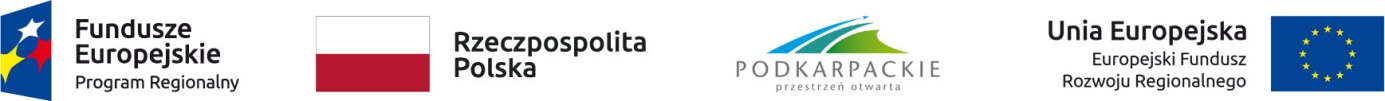 ……….., dnia …………………OŚWIADCZENIEDotyczy:Projekt nr:………………………………………………………………………………………............Nazwa Projektu: ………………………………………………………………………………Nazwa Beneficjenta: ………………………………………………………………………….Powołując się na stanowisko Zarządu Województwa Podkarpackiego, pełniącego funkcję Instytucji Zarządzającej Regionalnym Programem Operacyjnym Województwa Podkarpackiego na lata 2014-2020 w sprawie uruchomienia systemu zaliczkowego dla beneficjentów Osi Priorytetowej I Regionalnego Programu Operacyjnego Województwa Podkarpackiego na lata 2014–2020 wyrażone Uchwałą Zarządu Województwa Podkarpackiego Nr 142/3194/20 z dnia 07.04.2020 r. OŚWIADCZAM,że przystępuję do rozliczania niniejszego projektu w oparciu o system zaliczkowy na niżej wskazanych warunkach.Wyodrębniony rachunek bankowy Beneficjenta, na który będzie przekazywana zaliczka lub refundacja części poniesionych przez Beneficjenta wydatków kwalifikowalnych objętych Umową i z którego będzie ponosił wydatki z otrzymanej zaliczki:r-k nr.............................................................................................................................., prowadzony w banku ...................................................................................................*Przyjmuję do wiadomości i stosowania wszelkie warunki wynikające z zawartej umowy o dofinansowanie dotyczące rozliczania niniejszego projektu w systemie zaliczkowym z uwzględnieniem warunków wynikających z Uchwały Zarządu Województwa Podkarpackiego Nr 142/3194/20 z dnia 07.04.2020 r. w sprawie uruchomienia systemu zaliczkowego dla beneficjentów Osi Priorytetowej I Regionalnego Programu Operacyjnego Województwa Podkarpackiego na lata 2014–2020, tj.:warunkiem wypłacenia zaliczki jest przedstawienie we wniosku o zaliczkę niezapłaconych faktur/faktur pro forma z odroczonym terminem płatności (zgodnie z obowiązującymi procedurami);IZ RPO WP uruchomi środki w ramach zaliczki pod warunkiem zakończenia weryfikacji dokumentacji dot. udzielonego zamówienia i poprawności zakresu rzeczowego projektu (zgodnie z obowiązującymi procedurami); przekazane Beneficjentowi, w jednej lub kilku transzach, środki w formie zaliczki mogą wynieść do 100 % przyznanego dofinansowania (co stanowi odstępstwo od ogólnej zasady sformułowanej w § 7 ust. 3 umowy o dofinansowanie);Wypłata zaliczki będzie dokonywana zgodnie z harmonogramem ustalonym przez Bank Gospodarstwa Krajowego. Terminarz płatności środków europejskich na dany rok kalendarzowy znajduje się na stronie internetowej banku (https://www.bgk.pl/fundusze-i-programy/system-przeplywu-srodkow-europejskich/);Beneficjent, decydując się na taką formę rozliczenia projektu, ponosi pełną odpowiedzialność w zakresie terminów realizacji zobowiązań w stosunku do dostawcy/wykonawcy. Dotyczy to szczególnie sytuacji, kiedy nie będzie możliwości uruchomienia zaliczki pozwalającej na zapłatę zobowiązań 
w terminach wynikających z faktury;Beneficjent zobowiązany jest do rozliczenia zaliczki w terminie 1 miesiąca od dnia jej otrzymania (zgodnie z zapisami § 7 ust. 6 umowy o dofinansowanie).Pozostałe warunki umowy o dofinansowanie, w tym dotyczące przekazywania i rozliczania dofinansowania w formie zaliczki, pozostają w niezmienionej formie.….……………………………………………………(Podpis/-y osoby/-ób reprezentującej/-ych 
Beneficjenta i pieczęć Beneficjenta)*) do Oświadczenia należy dołączyć dokument potwierdzający wskazany numer rachunku bankowego, np. wydruk z konta elektronicznego beneficjenta.